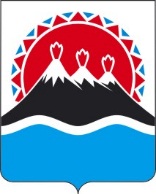 ПРИКАЗЫВАЮ:1. Внести в приказ Министерства образования и науки Камчатского края от 29.05.2013 № 804 «О реализации постановления Правительства Камчатского края от 22.04.2013 № 161-П «Об утверждении Примерного положения о системе оплаты труда работников краевых государственных учреждений, подведомственных Министерству образования Камчатского края» следующие изменения:1) в части 1 слова «Камчатский центр бухгалтерского обслуживания в сфере образования» заменить словами «Отраслевой функциональный центр системы образования»;2) в подпункте «б» пункта 3 части 3 слово «краевой» заменить словом «региональной». 2. Настоящий приказ вступает в силу через 10 дней после дня его официального опубликования. МИНИСТЕРСТВО ОБРАЗОВАНИЯ КАМЧАТСКОГО КРАЯПРИКАЗ № [Номер документа]г. Петропавловск-Камчатскийот [Дата регистрации]О внесении изменений в приказ Министерства образования и науки Камчатского края от 29.05.2013 № 804 «О реализации постановления Правительства Камчатского края от 22.04.2013 № 161-П «Об утверждении Примерного положения о системе оплаты труда работников краевых государственных учреждений, подведомственных Министерству образования Камчатского краяВрИО Министра[горизонтальный штамп подписи 1]А.Ю. Короткова